郵件交寄申請單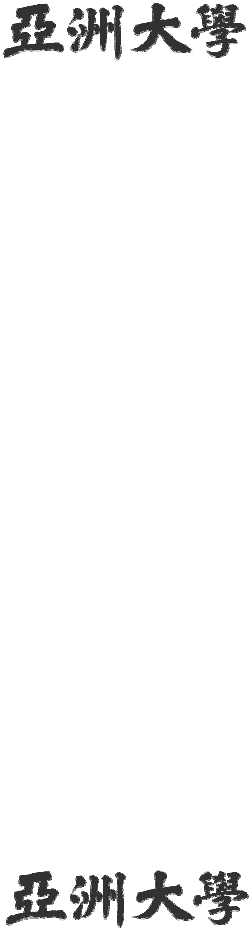 申請單位：	申請人：	單位主管：	申請日期：郵件交寄申請單申請單位：	申請人：	單位主管：	申請日期：郵件交寄申請單申請單位：	申請人：	單位主管：	申請日期：郵件交寄申請單申請單位：	申請人：	單位主管：	申請日期：收 件 人用	途印 刷 品平信掛號	包裹國際郵件郵 資合	計$收 件 人用	途印 刷 品平信掛號包裹國際郵件郵 資合	計$收 件 人用	途印 刷 品平信掛號	包裹國際郵件郵 資合	計$收 件 人用	途印 刷 品平信掛號包裹國際郵件郵 資合	計$